Guidelines:Please complete accurately, giving as many details as possible of your skills and experience in relation to this job application. Short listing will be based on the information gathered in the form, please read in conjunction with the job description and key skills/competencies. You will be advised of the outcome of your application in writing. Completion of all sections is mandatory, incomplete applications will not be considered. Please ensure that the finished form is printed out using Microsoft Word, or print out and complete the form in black. Applicants Details: Personal InformationEducation:Please tell us about your education and any qualifications which you feel are relevant to the Post. Include relevant courses which you are currently undertaking. Please start with your most recent. * Mandatory (Please ensure all sections in this category are filled as it determines the selection process rating for shortlisting). Additionally you will be required to produce Certificates evidencing your qualifications. Training:Please list any training you have received or courses which did not lead to a qualification but which you believe are relevant to the post you are applying for.ICT: Membership of a Professional Body/Institute: Employment Record:Please start with your most recent employment. Briefly describe the main duties and responsibilities of your post. If you wish to expand on specific areas of responsibility, please do so in Section 8 : Experience/Skills. Please indicate if these posts were full time, part time, voluntary, a work placement initiative or other such work programmes, including C.E., Job Initiative, Tús, Job Bridge, other labour market programme. Experience/Skills:This section is for you to give specific information to support your application. Please set the information out on a maximum of 1 A4 paper.After reading the Job Description and key skills/competencies as outlined please now carefully consider to what extent you have gained the skills and experience necessary to the post. (Your experience need not have to be gained in paid employment and may include voluntary work, special interests relevant to the post. It is important you provide evidence of your achievement by giving examples to support your application. You may wish to use the headings in the personal specification in order to set out the information more clearly).Please outline your direct experience relating to the post you are applying for: Please outline any other relevant related experience:References:Please give name, address and position/occupation of two referees. One must be your present or most recent employer. References will only be taken up for the successful candidate. Testimonials or references from friends and relatives are not acceptable.Do you require a work permit? 			Yes (  )		No ( ) Do you have a full, current driving licence? 		Yes ( )  		No ( )   Declaration and SignatureBy signing and returning this application form you consent to Carlingford Heritage CLG using the information about you, or third parties such as referees, relating to your application. This information will be used solely in the recruitment process. (See Data Protection section 13)  Thank you for completing the form. Please print on both sides of the paper.Application Process Applications must be made by way of an Application Form only, with a detailed cover letter to the Chairperson, Carlingford Heritage CLG, Carlingford Heritage Centre, Carlingford, Co Louth.Only postal applications will be accepted. Closing date for receipt of applications is 30th January 2020 at 1pm (no late applications will be accepted).Job description and application form are available on www.carlingfordheritagecentre.com/careersPlease note this post may be subject to Garda Clearance. Interviews will be held on the 5th February 2020.Carlingford Heritage CLG is an equal opportunities employer. Data ProtectionAll personal information provided on this application form will be stored securely and will be used only for the purposes of the recruitment process.  Application forms will be retained for a period of two years, and in the case of a successful candidate, for the duration of employment and a minimum of one year thereafter.  This information will not be disclosed to any external third party without your consent, except where necessary to comply with statutory requirements.  Internally, the information may be made available to the relevant Line Manager, members of the Board and to the Short listing/Interviewing Panel.   You may, at any time, make a request for access to the information held about you as outlined.  Should you wish to make any changes, or erasures to any of the information stored about you, please contact the Data Protection Officer.Note to interested applicants: Please note that Carlingford Heritage CLG use a competency base assessment system and a ranking and or short-listing exercise may be carried out on the basis of information supplied in your application form.  The criteria for ranking and or short listing are based on the requirements of the post as outlined in the eligibility criteria and skills, competencies and/or knowledge section of this job specification.  Therefore it is very important that you think about your experience in light of those requirements.  Failure to include information regarding these requirements may result in you not being called forward to the next stage of the selection process.  This project is supported by the Department of Rural and Community Development and Pobal through the Community Services Programme.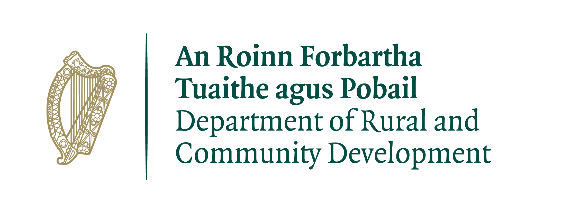 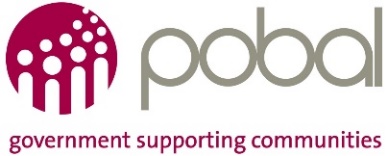 Carlingford Heritage CLG trading asCarlingford Lough Heritage TrustCarlingford Heritage CentreCarlingfordCo LouthA91YK66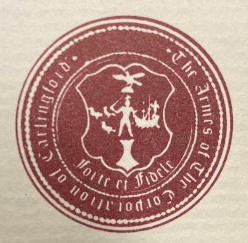 Application Form for the Post: Community Heritage ManagerTitle:Surname:First Name:Home Address: Contact Details: Contact Details: Home Number:Mobile:E-mail:Name of School/College/University/Or Training body *Subject Studied*Full Time*Part Time* Qualification Level ( National Qualification Framework Standard)* http://www.qqi.ie/Pages/National-Framework-of-Qualifications-%28NFQ%29.aspxDate  gained* Grade achieved*Training CourseFull Time Part Time Competence gained Date of completion No knowledgeLimited familiarityExtensive use in workQualification Award (if any) Microsoft WordMicrosoft ExcelMicrosoft OutlookDatabase / Statistical Analysis software (please specify)Social Media (please specify which) Other (please specify)Please give examples of the use you have made of a) the internet and b) social media to support/enhance your work in previous employments.Please give examples of the use you have made of a) the internet and b) social media to support/enhance your work in previous employments.Please give examples of the use you have made of a) the internet and b) social media to support/enhance your work in previous employments.Please give examples of the use you have made of a) the internet and b) social media to support/enhance your work in previous employments.Please give examples of the use you have made of a) the internet and b) social media to support/enhance your work in previous employments.Awarding BodyLevel of Membership Date Awarded Not Applicable 1 Current/recent employer/organisation1 Current/recent employer/organisation1 Current/recent employer/organisation1 Current/recent employer/organisation1 Current/recent employer/organisation1 Current/recent employer/organisation1 Current/recent employer/organisation1 Current/recent employer/organisation1 Current/recent employer/organisation1 Current/recent employer/organisation1 Current/recent employer/organisation1 Current/recent employer/organisation1 Current/recent employer/organisation1 Current/recent employer/organisation1 Current/recent employer/organisationName:Name:Name:Name:Name:Name:Name:Name:Name:Name:Name:Name:Name:Name:Name:Address:Address:Address:Address:Address:Address:Address:Address:Address:Address:Address:Address:Address:Address:Address:Job Title:Job Title:Job Title:Job Title:Job Title:PostPostPostPostPostPostPostFrom: Exact DatesTo: Exact DatesTo: Exact DatesJob Title:Job Title:Job Title:Job Title:Job Title:Full TimeFull TimeFull TimeFull TimeFull TimePart Time Part Time From: Exact DatesTo: Exact DatesTo: Exact DatesJob Title:Job Title:Job Title:Job Title:Job Title:From: Exact DatesTo: Exact DatesTo: Exact DatesBrief Description of Duties/Responsibilities and key achievements:Brief Description of Duties/Responsibilities and key achievements:Brief Description of Duties/Responsibilities and key achievements:Brief Description of Duties/Responsibilities and key achievements:Brief Description of Duties/Responsibilities and key achievements:Brief Description of Duties/Responsibilities and key achievements:Brief Description of Duties/Responsibilities and key achievements:Brief Description of Duties/Responsibilities and key achievements:Brief Description of Duties/Responsibilities and key achievements:Brief Description of Duties/Responsibilities and key achievements:Brief Description of Duties/Responsibilities and key achievements:Brief Description of Duties/Responsibilities and key achievements:Brief Description of Duties/Responsibilities and key achievements:Brief Description of Duties/Responsibilities and key achievements:Brief Description of Duties/Responsibilities and key achievements:Reporting to: Reporting to: Reporting to: Reporting to: Reporting to: Reporting to: Reporting to: Reporting to: Reporting to: Reporting to: Reporting to: Reporting to: Reporting to: Reporting to: Reporting to: Reason for leaving/changing:Reason for leaving/changing:Reason for leaving/changing:Reason for leaving/changing:Reason for leaving/changing:Reason for leaving/changing:Reason for leaving/changing:Reason for leaving/changing:Reason for leaving/changing:Reason for leaving/changing:Reason for leaving/changing:Reason for leaving/changing:Reason for leaving/changing:Reason for leaving/changing:Reason for leaving/changing:Salary and other benefits:Salary and other benefits:Salary and other benefits:Salary and other benefits:Salary and other benefits:Salary and other benefits:Salary and other benefits:Salary and other benefits:Salary and other benefits:Salary and other benefits:Salary and other benefits:Salary and other benefits:Salary and other benefits:Salary and other benefits:Salary and other benefits:2  Employer/organisation2  Employer/organisation2  Employer/organisation2  Employer/organisation2  Employer/organisation2  Employer/organisation2  Employer/organisation2  Employer/organisation2  Employer/organisation2  Employer/organisation2  Employer/organisation2  Employer/organisation2  Employer/organisation2  Employer/organisation2  Employer/organisationName:Name:Name:Name:Name:Name:Name:Name:Name:Name:Name:Name:Name:Name:Name:Address:Address:Address:Address:Address:Address:Address:Address:Address:Address:Address:Address:Address:Address:Address:Job Title:Job Title:PostPostPostPostPostPostPostPostPostPostFrom: Exact DatesTo: Exact DatesTo: Exact DatesJob Title:Job Title:Full TimeFull TimeFull TimeFull TimeFull TimePart Time Part Time Part Time Part Time Part Time From: Exact DatesTo: Exact DatesTo: Exact DatesJob Title:Job Title:From: Exact DatesTo: Exact DatesTo: Exact DatesBrief Description of Duties/Responsibilities and key achievements:Brief Description of Duties/Responsibilities and key achievements:Brief Description of Duties/Responsibilities and key achievements:Brief Description of Duties/Responsibilities and key achievements:Brief Description of Duties/Responsibilities and key achievements:Brief Description of Duties/Responsibilities and key achievements:Brief Description of Duties/Responsibilities and key achievements:Brief Description of Duties/Responsibilities and key achievements:Brief Description of Duties/Responsibilities and key achievements:Brief Description of Duties/Responsibilities and key achievements:Brief Description of Duties/Responsibilities and key achievements:Brief Description of Duties/Responsibilities and key achievements:Brief Description of Duties/Responsibilities and key achievements:Brief Description of Duties/Responsibilities and key achievements:Brief Description of Duties/Responsibilities and key achievements:Reporting to:Reporting to:Reporting to:Reporting to:Reporting to:Reporting to:Reporting to:Reporting to:Reporting to:Reporting to:Reporting to:Reporting to:Reporting to:Reporting to:Reporting to:Reason for leaving/changing:Reason for leaving/changing:Reason for leaving/changing:Reason for leaving/changing:Reason for leaving/changing:Reason for leaving/changing:Reason for leaving/changing:Reason for leaving/changing:Reason for leaving/changing:Reason for leaving/changing:Reason for leaving/changing:Reason for leaving/changing:Reason for leaving/changing:Reason for leaving/changing:Reason for leaving/changing:3  Employer/organisation3  Employer/organisation3  Employer/organisation3  Employer/organisation3  Employer/organisation3  Employer/organisation3  Employer/organisation3  Employer/organisation3  Employer/organisation3  Employer/organisation3  Employer/organisation3  Employer/organisation3  Employer/organisation3  Employer/organisation3  Employer/organisationName:Name:Name:Name:Name:Name:Name:Name:Name:Name:Name:Name:Name:Name:Name:Address:Address:Address:Address:Address:Address:Address:Address:Address:Address:Address:Address:Address:Address:Address:Job Title:Job Title:Job Title:Job Title:PostPostPostPostPostPostPostPostFrom: Exact DatesTo: Exact DatesTo: Exact DatesJob Title:Job Title:Job Title:Job Title:Full Time Full Time Full Time Full Time Part Time Part Time Part Time Part Time From: Exact DatesTo: Exact DatesTo: Exact DatesJob Title:Job Title:Job Title:Job Title:From: Exact DatesTo: Exact DatesTo: Exact DatesBrief Description of Duties/Responsibilities and key achievements:Brief Description of Duties/Responsibilities and key achievements:Brief Description of Duties/Responsibilities and key achievements:Brief Description of Duties/Responsibilities and key achievements:Brief Description of Duties/Responsibilities and key achievements:Brief Description of Duties/Responsibilities and key achievements:Brief Description of Duties/Responsibilities and key achievements:Brief Description of Duties/Responsibilities and key achievements:Brief Description of Duties/Responsibilities and key achievements:Brief Description of Duties/Responsibilities and key achievements:Brief Description of Duties/Responsibilities and key achievements:Brief Description of Duties/Responsibilities and key achievements:Brief Description of Duties/Responsibilities and key achievements:Brief Description of Duties/Responsibilities and key achievements:Brief Description of Duties/Responsibilities and key achievements:Reporting to:Reporting to:Reporting to:Reporting to:Reporting to:Reporting to:Reporting to:Reporting to:Reporting to:Reporting to:Reporting to:Reporting to:Reporting to:Reporting to:Reporting to:Reason for leaving/changing:Reason for leaving/changing:Reason for leaving/changing:Reason for leaving/changing:Reason for leaving/changing:Reason for leaving/changing:Reason for leaving/changing:Reason for leaving/changing:Reason for leaving/changing:Reason for leaving/changing:Reason for leaving/changing:Reason for leaving/changing:Reason for leaving/changing:Reason for leaving/changing:Reason for leaving/changing:4  Employer/organisation4  Employer/organisation4  Employer/organisation4  Employer/organisation4  Employer/organisation4  Employer/organisation4  Employer/organisation4  Employer/organisation4  Employer/organisation4  Employer/organisation4  Employer/organisation4  Employer/organisation4  Employer/organisation4  Employer/organisation4  Employer/organisationName:Name:Name:Name:Name:Name:Name:Name:Name:Name:Name:Name:Name:Name:Name:Address:Address:Address:Address:Address:Address:Address:Address:Address:Address:Address:Address:Address:Address:Address:Job Title:Job Title:Job Title:PostPostPostPostPostPostPostPostPostFrom: Exact DatesTo: Exact Dates To: Exact Dates Job Title:Job Title:Job Title:Full Time Full Time Full Time Full Time Full Time Full Time Part Time Part Time Part Time From: Exact DatesTo: Exact Dates To: Exact Dates Job Title:Job Title:Job Title:From: Exact DatesTo: Exact Dates To: Exact Dates Brief Description of Duties/ Responsibilities and key achievements:Brief Description of Duties/ Responsibilities and key achievements:Brief Description of Duties/ Responsibilities and key achievements:Brief Description of Duties/ Responsibilities and key achievements:Brief Description of Duties/ Responsibilities and key achievements:Brief Description of Duties/ Responsibilities and key achievements:Brief Description of Duties/ Responsibilities and key achievements:Brief Description of Duties/ Responsibilities and key achievements:Brief Description of Duties/ Responsibilities and key achievements:Brief Description of Duties/ Responsibilities and key achievements:Brief Description of Duties/ Responsibilities and key achievements:Brief Description of Duties/ Responsibilities and key achievements:Brief Description of Duties/ Responsibilities and key achievements:Brief Description of Duties/ Responsibilities and key achievements:Brief Description of Duties/ Responsibilities and key achievements:Reporting to:Reporting to:Reporting to:Reporting to:Reporting to:Reporting to:Reporting to:Reporting to:Reporting to:Reporting to:Reporting to:Reporting to:Reporting to:Reporting to:Reporting to:Reason for leaving/changing:Reason for leaving/changing:Reason for leaving/changing:Reason for leaving/changing:Reason for leaving/changing:Reason for leaving/changing:Reason for leaving/changing:Reason for leaving/changing:Reason for leaving/changing:Reason for leaving/changing:Reason for leaving/changing:Reason for leaving/changing:Reason for leaving/changing:Reason for leaving/changing:Reason for leaving/changing:5  Employer/organisation5  Employer/organisation5  Employer/organisation5  Employer/organisation5  Employer/organisation5  Employer/organisation5  Employer/organisation5  Employer/organisation5  Employer/organisation5  Employer/organisation5  Employer/organisation5  Employer/organisation5  Employer/organisation5  Employer/organisation5  Employer/organisationName:Name:Name:Name:Name:Name:Name:Name:Name:Name:Name:Name:Name:Name:Name:Address:Address:Address:Address:Address:Address:Address:Address:Address:Address:Address:Address:Address:Address:Address:Job Title:PostPostPostPostPostPostPostPostPostPostFrom: Exact DatesFrom: Exact DatesFrom: Exact DatesTo: Exact DatesJob Title:Full Time Full Time Full Time Full Time Full Time Part Time Part Time Part Time Part Time Part Time From: Exact DatesFrom: Exact DatesFrom: Exact DatesTo: Exact DatesJob Title:From: Exact DatesFrom: Exact DatesFrom: Exact DatesTo: Exact DatesBrief Description of Duties/Responsibilities and key achievements:Brief Description of Duties/Responsibilities and key achievements:Brief Description of Duties/Responsibilities and key achievements:Brief Description of Duties/Responsibilities and key achievements:Brief Description of Duties/Responsibilities and key achievements:Brief Description of Duties/Responsibilities and key achievements:Brief Description of Duties/Responsibilities and key achievements:Brief Description of Duties/Responsibilities and key achievements:Brief Description of Duties/Responsibilities and key achievements:Brief Description of Duties/Responsibilities and key achievements:Brief Description of Duties/Responsibilities and key achievements:Brief Description of Duties/Responsibilities and key achievements:Brief Description of Duties/Responsibilities and key achievements:Brief Description of Duties/Responsibilities and key achievements:Brief Description of Duties/Responsibilities and key achievements:Reporting to:Reporting to:Reporting to:Reporting to:Reporting to:Reporting to:Reporting to:Reporting to:Reporting to:Reporting to:Reporting to:Reporting to:Reporting to:Reporting to:Reporting to:Reason for leaving/changing:Reason for leaving/changing:Reason for leaving/changing:Reason for leaving/changing:Reason for leaving/changing:Reason for leaving/changing:Reason for leaving/changing:Reason for leaving/changing:Reason for leaving/changing:Reason for leaving/changing:Reason for leaving/changing:Reason for leaving/changing:Reason for leaving/changing:Reason for leaving/changing:Reason for leaving/changing:Name:Name:Name:Name:Position:Position:Position:Position:Organisation:Organisation:Organisation:Organisation:Address:Address:Address:Address:Contact Numbers:Work:Mobile:E-Mail: Name:Name:Name:Name:Position:Position:Position:Position:Organisation:Organisation:Organisation:Organisation:Address:Address:Address:Address:Contact Numbers:Work:Mobile:E-Mail:I understand and agree to the following:Canvassing will result in immediate disqualification.Staff posts may be subject to Garda Vetting and a Declaration Form must also be completed prior to commencing work.Should the employer hire me and should any of the information I have given in this application be false, misleading or incomplete, it may lead to my employment being terminated.The employer reserves the right only to interview on the basis of information supplied in the application form by candidates who meet the criteria for the post.Carlingford Heritage CLG is an equal opportunities employer, committed to ensuring that the talents and resources of all our employees are utilised to the full. We will not discriminate unfairly against any individual in matters of recruitment or selection for any position, promotion, training or development irrespective of; gender, civil status, race, disability, religious belief, sexual orientation, family status, membership of the Traveller community or age.I declare to the best of my knowledge and belief, all particulars I have given are complete and true.  I understand that any false declaration, misleading statement or significant omission may disqualify me from employment and render me liable to dismissal.  I understand that any job offer is subject to satisfactory references, sight of educational awards relied upon in this application or at interview and successful completion of a probationary period.___________________________                                      ___________________Signed                                                                                     Date